Background:The State Workforce Development Board established a Disability Access Committee to lead a Statewide Disability Access Initiative to:Ensure that Iowa’s one-stop delivery system meets all accessibility requirements for individuals with disabilities under the Iowa Civil Rights Act of 1965, as amended; the Americans with Disabilities Act of 1990, as amended; and the Workforce Innovation and Opportunity Act.Increase accessibility for individuals with disabilities to the programs, services, and activities of Iowa’s one-stop delivery system.Continuously improve for individuals with disabilities the provision of services within the one-stop delivery system.Improve opportunities for individuals with disabilities in competitive integrated employment.The Disability Access Committee used the 2010 ADA Checklist for Existing Facilities (available online at www.ADAchecklist.org) to perform a physical accessibility assessment on January – March 2021 of the facility located at: 15260 Truman St. Ottumwa, IA 52501This report contains the barriers identified by the Disability Access Committee during its physical accessibility assessment. This report’s findings are organized according to the ADA accessibility priorities identified in the Department of Justice Title III regulations, which are equally applicable to state and local government entities:Approach & EntranceGoods & ServicesToilet RoomsAdditional AccessApproach & EntranceAn accessible route from site arrival points and an accessible entrance should be provided for everyone. There should be at least one route from all site arrival points that does not require the use of stairs.Site arrival points include:  parking, passenger loading zones, public sidewalks, and public transportation stops.Parking.The Disability Access Committee identified the following barriers in sections 1.2–1.12 of the ADA Checklist for Existing Facilities:08/16/2021 – Resolved. Lines have been repainted  Access to Goods & ServicesThe layout of the building should allow people with disabilities to obtain goods and services and to participate in activities without assistance.Interior Accessible Route.The Disability Access Committee identified the following barriers in sections 2.2–2.9 of the ADA Checklist for Existing Facilities:08/16/2021 – Resolved. Phone has been removed. Signs.The Disability Access Committee identified the following barriers in sections 2.38–2.39 of the ADA Checklist for Existing Facilities:08/16/2021 – Working with IDB to identify optionsSales and Service Counters.The Disability Access Committee identified the following barriers in sections 2.76–2.80 of the ADA Checklist for Existing Facilities:08/16/2021 – Maintenance ticket submitted to IHCC on front desk outer shell removal. Toilet RoomsWhen toilet rooms are open to the public they should be accessible to people with disabilities.Signs at Toilet Rooms.The Disability Access Committee identified the following barriers in section 3.5 of the ADA Checklist for Existing Facilities:08/16/2021 – Working with IDB to identify signage optionsAdditional AccessAmenities such as drinking fountains and public telephones should be accessible to people with disabilities.Public Telephones.The Disability Access Committee identified the following barriers in sections 4.10–4.19 of the ADA Checklist for Existing Facilities:08/16/2021 – Resolved. Phone has been removedAuthorsThis report was completed by:Kelli Hugo, Iowa Vocational Rehabilitation ServicesRachel Miller, Iowa Department for the BlindAmena Thomas, Iowa Department for the BlindWritten by: Kelli Hugo, Iowa Vocational Rehabilitation ServicesApproval by Disability Access CommitteeThis report was approved by the Disability Access Committee for submission to the Local Workforce Development Board on __________,.Adoption by the Local Workforce Development BoardThis report was adopted by the Local Workforce Development Board on _______________,.Submission to the State Disability Access CommitteeThis report was submitted to the State Disability Access Committee on _______________,.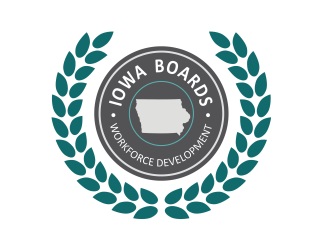 Local Disability Access Committee  Ottumwa AreaPhysical Accessibility ReportDate:  March 22, 2021Date:  March 22, 2021Barrier ABarrier AADA Checklist Section:1.2Description:It is difficult to determine total amount of parking spaces without having the lines repainted throughout the parking lots of the facility.Barrier ABarrier AADA Checklist Section:2.8Description:The wall mounted phone on the east wing of the building sticks out 5 inches. The phone is labeled as an emergency phone, but there is no tone. Phone does not have tty abilities or pictogram of handset with radiating sound waves for volume control. Recommendation is to remove the phone. Barrier ABarrier AADA Checklist Section:2.38Description:Offices are in need of braille signage. The only braille signs at this time are on the restrooms and fire alarm. IDB suggests braille signs for all partner locations as well as the restroom direction sign. Signs should be posted on the latch side of the doorways.Barrier ABarrier AADA Checklist Section:2.76Description:The front desk at the south door is 44 inches tall, 8 inches taller than the recommended height. Recommendation would be to either lower the desk or remove the desk. Barrier ABarrier AADA Checklist Section:3.5Description:If restroom doors are being propped open, it is recommended that the braille signs are moved to the wall on the latch side of the door. Barrier ABarrier AADA Checklist Section:4.10Description:The public access telephone mounted on the wall in the east wing does not have a dial tone. It does not have TTY capabilities or the pictogram of a telephone handset with radiating sound waves for volume control. Recommendation is to remove the phone as it is not all inclusively accessible and currently does not work, though listed as use for emergencies. 